Игры зимой на улице.Следопыты 	Дети любят рассматривать собственные следу на свежевыпавшем снегу. Не поленитесь найти в интернете информацию о том, как выглядят следы разных животных и птиц. После этого отправляйтесь в лес или парк и попробуйте отыскать и расшифровать следы какой-нибудь живности.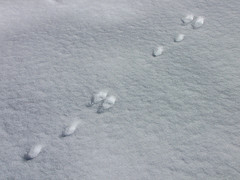 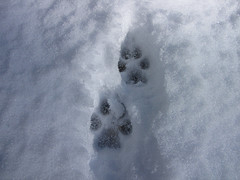 Снежные цветыПриготовьте для опыта:- соломинку,- раствор для надувания мыльных пузырей	Когда облако образуется при очень низкой температуре, вместо дождевых капель пары воды сгущаются в крошечные иголочки льда; иголочки слипаются вместе, и на землю падает снег. Хлопья снега состоят из маленьких кристалликов, расположенных в форме звездочек удивительной правильности и разнообразия. Каждая звездочка делится на три, на шесть, на двенадцать частей, симметрично расположенных вокруг одной оси или точки.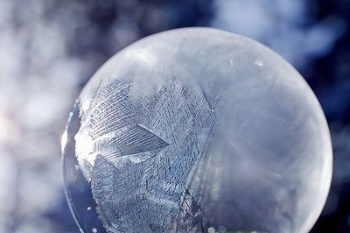 	Нам нет нужды забираться в облака, чтобы видеть, как образуются эти снежные звездочки. Нужно только в сильный мороз выйти из дома и выдуть мыльный пузырь. Тотчас же в тонкой пленке воды появятся ледяные иголочки; они будут у нас на глазах собираться в чудесные снежные звездочки и цветы.Поиск клада	 Эта увлекательная игра требует небольшой подготовительной работы. Вам надо будет заранее купить в ближайшем магазине "клад". Это может быть угощение (маленькая шоколадка, конфетка), игрушка или сувенир. "Сокровище" нужно положить в непромокаемую коробочку (пакетик) и спрятать под снегом в определенном месте. По заданию ребенок должен найти клад, руководствуясь вашими подсказками. Подсказки могут быть простые, например, горячо-холодно или более сложные: сделай два шага налево, потом три шага вперед и т.д.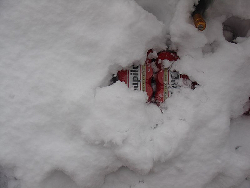 Снежные краски	Для разнообразия ваш снег можно сделать цветным. Для этого возьмите полстаканчика воды и добавьте туда пищевого красителя. Дайте ребенку несколько таких стаканчиков с разными красками. Разбрызгивая краски на снег или наполняя им стаканчики, он получит подкрашенный снег, из которого можно делать шарики, разные фигурки или снеговичков.	Это очень удобный момент познакомить ребенка с особенностями цветовой гаммы. Дайте малышу стаканчики с красной и желтой красками, и пусть он выльет половину каждой краски в стаканчик со снегом. Полученный раствор помешайте ложкой, и вы увидите, в каком восторге будет ребенок, когда он поймет, что, соединив красную и желтую краски, можно получить оранжевый цвет.	 С помощью обычной пипетки и подкрашеной воды можно рисовать картинки на снегу.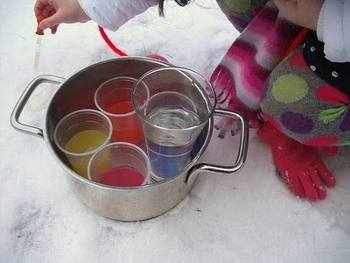 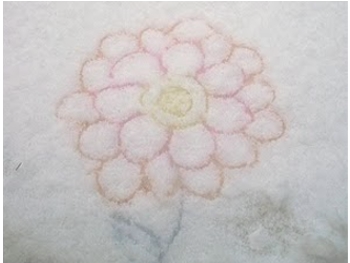 